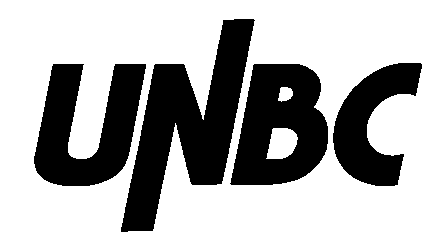 INTERNAL PERMIT APPLICATION FOR BIOHAZARDOUS MATERIAL/SUBSTANCE RENEWALA Risk Assessment is required with this application and will be scheduled with the BSO. Applications will be evaluated by the Laboratory Safety Committee.  This is internal UNBC use only permit.  Other permits through the Government of Canada may still be required.  Please refer to the Application Procedures for more information. 1.	General InformationWill the type of biohazardous material(s) or the location of use, be changed from that the original application and current approval?  YES                 NO If NO, please complete this form and submit it to the Biosafety OfficerIf YES, the completion of a new application will be required.Will you be purchasing or obtaining more of the biohazardous material(s) then requested in the Original Application?  If so please indicate the supplier and amount of each agent/strain and attach an updated PSDS.        YES            NO Material___________________________  Supplier______________________ Amount____________Will the personnel who will do the work differ from those previously listed?     YES          NO 	   If YES please list below the names of all new personnel who will be doing the work, type of work and whethere they have had appropriate training?Please attach a copy of your Inventory Documentation for the previous year. To be completed by the Biosafety Officer: Project Title:Project Title:Project Title:Project Title:Project Title:Principle InvestigatorUNBC Department/programPosition/RankEmailPhone/FaxFunding AgencyStart DateProposed End DateNameTitlePhoneSuccessfully completed UNBC Biosafety 2 Course? DateIs Additional Training RequiredDeclaration: I, the undersigned, will ensure that all biohazardous materials/substances used in this project will be used for and in accordance with the guidelines of the UNBC Biosafety Manual, Biosafety Policy and the requirements of the relevant international, federal, provincial and municipal legislation. I accept responsibility for keeping the information in this application current and accurate and for notifying the Laboratory Safety Committee of any deviations from this proposal. Permit holder is responsible for ensuring compliance with the policies and procedures of the University of Northern British Columbia as well as with the requirements of the Public Health Canada and Canadian Food and Inspection Agency.________________________________________                  ___________________                Principal Investigator Signature	                             DateSignature of Department Head indicating permission_______________________________       ____________________________    ____________________                         Signature                                               Print Name                                          DatePlease submit the completed application to the UNBC Biosafety Officer (BSO).Risk Group ____________      Date of Risk Assessment  __________________________Date of Review/Approved by Laboratory Safety Committee _____________________Requires completion of Government of Canada CL2 Checklist?  Yes   NoIf yes, Provide Compliance # _______________________Signature of BSO________________________________________ Date _________________Comments: